HLA-B*38:02:01 Predicts Carbimazole/Methimazole-Induced Agranulocytosis Supplementary InfoSupplementary Figure 1. PCA of subjects included in the GWAS.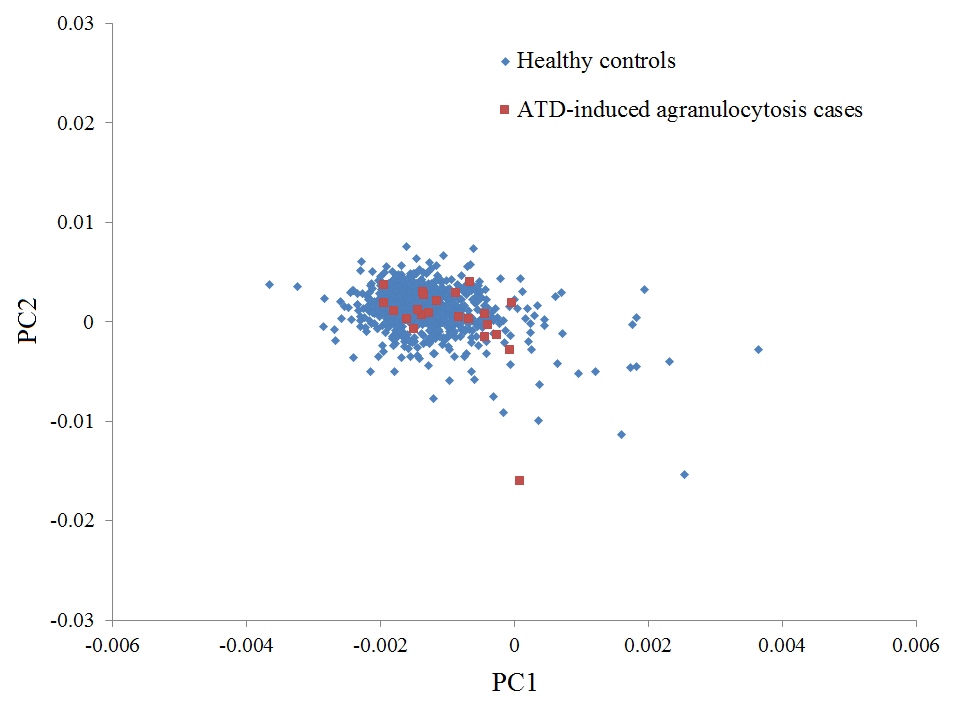 Supplementary Figure 2. QQ plot of the GWAS of ATD-induced agranulocytosis.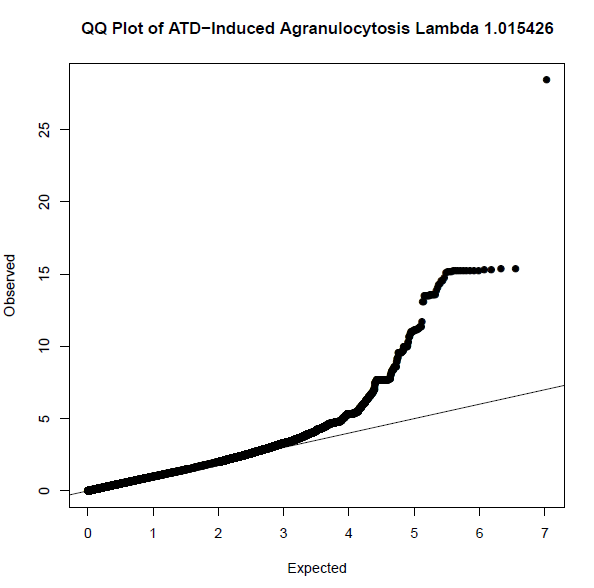 Supplementary Figure 3. The prevalence of HLA-B*38:02:01 in different geographical regions (data from the Allele Frequency Net Database: http://www.allelefrequencies.net/).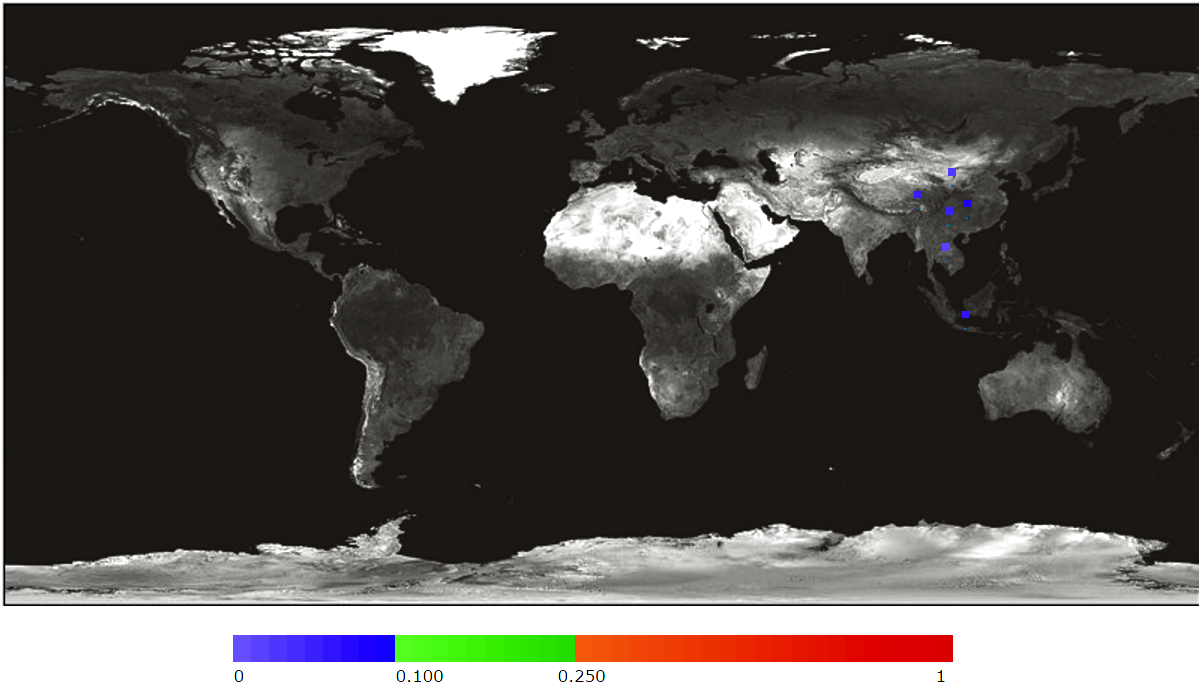 The allele frequency of HLA-B*38:02:01 was estimated to be 4% in Chinese, 5.7% in Indonesian, 2% in Thai, and 0% in South Korean, Bulgarian, and Moroccan.Supplementary Figure 4. The prevalence of HLA-B*38:02 in different geographical regions (data from the Allele Frequency Net Database: http://www.allelefrequencies.net/).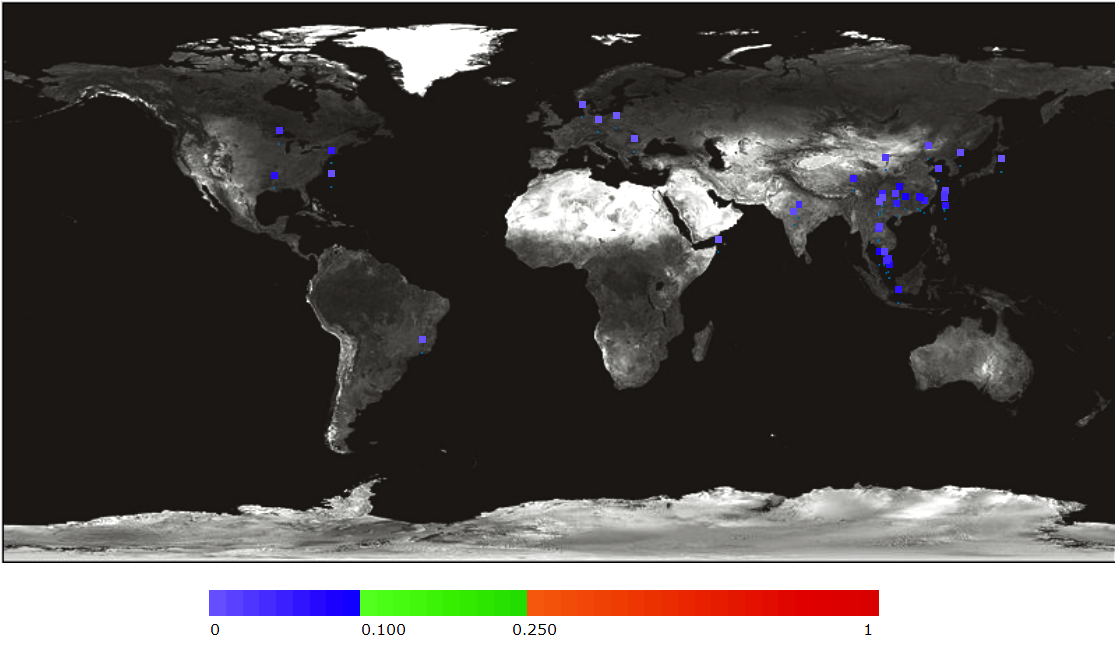 Supplementary table 1. Characteristics of CMZ/MMI-induced agranulocytosis patients.*ANC: Absolute neutrophil count (unit: x 10-9/L)Supplementary table 2. Characteristics of PTU-induced agranulocytosis patients.*ANC: Absolute neutrophil count (unit: x 10-9/L)Supplementary table 3. Characteristics of CMZ/MMI-induced neutropenia patients.*ANC: Absolute neutrophil count (unit: x 10-9/L)Supplementary Table 4. Association of HLA-DRB1*08:03 with ATD- or CMZ/MMI-induced agranulocytosis in the validation cohort.Abbreviation: ATD, anti-thyroid drug; CMZ, carbimazole; MMI, methimazole; PTU, propylthiouracil; MAF: minor allele frequency; OR: odds ratio; CI, confidence interval.Supplementary table 5. Characteristics of the Filipino CMZ-induced agranulocytosis patient.*ANC: Absolute neutrophil count (unit: x 10-9/L)Supplementary table 6. Allele frequency of HLA-B*38:02 (data retrieved from http://www.allelefrequencies.net/)Supplementary Table 7. Power calculation of the GWAS cohort using QUANTO.Power calculation settings: 20 cases and 775 controls; log additive model; baseline risk was set to be 0.0001. IDSexAgeATD useCumulative dosageCourse of treatmentDays of onset of agranulocytosisConcomitant medicationsAllergy/co-morbidityANC*ATD01F22CMZ960mgFirst48NilNil0ATD02F35CMZ630mgFirst21PropranololNil0.03ATD03F46CMZ1650mgFirst55Propranolol; AspirinAtrial Fibrillation0ATD04F67CMZ1020mgFirst34Warfarin; Digoxin; Metoprolol; Ramipril; FurosemideCongestive heart failure; Atrial Fibrillation; Hypertension0ATD05F23CMZ560mgFirst28NilTonsillitis0ATD08F58CMZ1080mgFirst36PropranololAllergic to tetracycline (Rash); Beta thalassemia trait0ATD09F42CMZ1340mgFirst53NilNil<0.1ATD11F50CMZ600mgFirst33PropranololNil0ATD12F45CMZ900mgFirst30NilAllergic to PTU (Angioedema)0.05ATD14F35CMZUnclearFirst26NilNil0ATD15F50CMZUnclearFirst12NilAsthma; allergic to seafood0ATD17F42CMZ2460mgFirst41PropranololNil0.01ATD19M36CMZ1130mgFirst42NilNil0.05ATD20F41CMZ960mgFirst32PropranololSuspected skin rash with an anti-inflammatory drug0ATD23F37CMZUnclearFirst<30NilNil0.5ATD24F56CMZ150mgFirst5NilNil0ATD26F31CMZ525mgFirst35PropranololNil0.1ATD27M54CMZ2790mgFirst62PropranololNil<0.5ATD18F43MMIUnclearFirst19Propranolol; LorazepamSkin Allergy to Cefuroxime and Co-trimoxazole0.1IDSexAgeCumulative DosageCourse of treatmentDays of onset of agranulocytosisConcomitant medicationsAllergy/co-morbidityANC*RemarksATD07F238100mgLater27Propranolol; Metoprolol; PrednisoloneNil0.26Started CMZ and developed rash and fever after 2 months, then switched to PTU for 22 months. Relapsed and resumed PTU, and developed agranulocytosis in 27 daysATD10F331200mgLater3Metoclopramide; RabeprazoleChronic gastritis, reflux esophagitis0.44In the first course, patient prescribed PTU for one year without agranulocytosis. Relapsed and resumed PTU, and developed agranulocytosisATD13F29200mg First4AmoxicillinNil0.4Started CMZ but stopped after 2 days with unknown reason. Switched to PTU afterwards and developed agranulocytosisATD16F5012000mgLater60PropranololSeptal defect with repair at age 190.26First course with CMZ without development of agranulocytosis; Agranulocytosis occurred at second course with PTUATD31M2012000mgLater60NilNil0.1Reduced ANC (not reached agranulocytosis) after starting CMZ for 6 months, then switched to PTU, ANC dropped significantly, and developed agranulocytosis in 60 daysIDSexAgeATD useCumulative dosageCourse of treatmentIntervalConcomitant medicationsAllergy/co-morbidityANC*RemarksATD21M52CMZ120mgFirst4 daysNilNil0.78ATD29F42CMZunclearLater6 daysPropranololNil0.8Fourth course in CMZ, previous courses of CMZ for 5 yearsATD30F55CMZunclearLater18 monthsAspirin; Trinitroglycerin; Metoprolol Ischemic heart disease1.4Third relaspe of thyrotosicosis. Previous 2 episodes treated over 20 yrs agoSample sizeSample sizeMAFMAFOR95% CIP-valueCaseControlCaseControlOR95% CIP-valueATD-induced agranulocytosis247520.8%5.6%5.71(1.91-17.08)0.002CMZ/MMI-induced agranulocytosis195926.3%5.7%8.73(2.64-28.86)1.1 x 10-4IDSexAgeATD useCumulative dosageCourse of treatmentIntervalConcomitant medicationsAllergy/co-morbidityANC*RemarksATD22F49CMZ900mgFirst30 daysPropranolol; FeSO4Nil0.43Nil#Population% of individuals that have the alleleAllele Frequency (in_decimals)Sample size1 Australia New South Wales Caucasian 01342 Australia Yuendumu Aborigine 01913 Brazil Belo Horizonte Caucasian 00954 Brazil Mixed 0.0071085 China Beijing 0.008676 China Beijing Shijiazhuang Tianjian Han 0.0196187 China Canton Han 0.072648 China Guangxi Region Maonan 0.0831089 China Guangzhou 0.0610210 China Guangzhou Han 0.04310611 China Jiangsu Han 0.0213,23812 China Jiangsu Province Han 0.019233413 China North Han 010514 China Sichuan HIV negative 0.0743415 China South Han 0.07128416 China Southwest Dai 0.05612417 China Yunnan Bulang 0.0311618 China Yunnan Hani 0.00715019 China Yunnan Province Bulang 0.0311620 China Yunnan Province Han 0.02510121 China Yunnan Province Hani pop 2 0.00715022 Croatia 015023 Cuba Caucasian 007024 Cuba Mulatto 004225 Czech Republic 010626 Czech Republic NMDR 0.00015,09927 Germany DKMS - China minority 0.02691,28228 Germany DKMS - Poland minority 020,65329 Germany DKMS - Portugal minority 0.00041,17630 Germany DKMS - Turkey minority 0.00024,85631 Germany pop 6 0.00018,86232 Germany pop 8 0.000139,68933 Hong Kong Chinese 100.05456934 India Khandesh Region Pawra 05035 India Mumbai Maratha 0.0129136 India West Bhil 0.045037 India West Coast Parsi 05038 Indonesia Java Western 10.60.05423639 Ireland Northern 001,00040 Italy North pop 3 009741 Italy pop 5 097542 Japan Central 0.00137143 Japan pop 16 0.002818,60444 Japan pop 3 0.0021,01845 Japan pop 5 0.00411746 Macedonia pop 4 0.00221647 Malaysia Jelebu Temuan 0.0422548 Malaysia Kedah Baling Kensiu 0.082549 Malaysia Perak Grik Jehai 0.022550 Mexico Mestizo 004151 Morocco Nador Metalsa pop 2 07352 Morocco Settat Chaouya 009853 Myanmar, Bamar 0.0334654 Myanmar, Kayin 0.0344455 Netherlands Leiden 0.0011,30556 Oman 0011857 Philippines Ivatan 120.065058 Romania 0034859 Singapore Chinese 9.40.04714960 Singapore Chinese Han 0.0649461 Singapore Javaneses 0.0715162 Singapore Riau Malay 0.04513263 Singapore Thai 0.03510064 South Africa Natal Zulu 0010065 South Korea pop 10 0.0084,12866 South Korea pop 3 0.01148567 Taiwan Hakka 7.30.0365568 Taiwan Han Chinese 0.03350469 Taiwan Minnan pop 1 12.70.06410270 Taiwan Pazeh 3.60.0185571 Taiwan pop 2 0.03836472 Taiwan pop 3 0.02621273 Taiwan Puyuma 20.015074 Taiwan Saisiat 20.015175 Taiwan Siraya 5.90.0295176 Taiwan Tao 200.115077 Taiwan Tzu Chi Cord Blood Bank 0.04471078 USA African American 025279 USA African American Bethesda 0018780 USA African American pop 4 02,41181 USA African American pop 8 060582 USA Alaska Yupik 025283 USA Asian 0.06635884 USA Asian pop 2 0.03651,77285 USA Caucasian Bethesda 0030786 USA Caucasian pop 2 0.00226587 USA European American pop 2 01,24588 USA Hispanic 023489 USA Hispanic pop 2 01,99990 USA NMDP Alaska Native or Aleut 0.0011,37691 USA NMDP Caribean Black 0.00133,32892 USA NMDP Caribean Indian 0.00114,33993 USA NMDP Chinese 0.0499,67294 USA NMDP European Caucasian 01,242,89095 USA NMDP Filipino 0.127250,61496 USA NMDP Hawaiian or other Pacific Islander 0.017411,49997 USA NMDP Hispanic South or Central American 0.0002146,71498 USA NMDP Japanese 0.003324,58299 USA NMDP Korean 0.009677,584100 USA NMDP Mexican or Chicano 0.0003261,235101 USA NMDP Middle Eastern or North Coast of Africa 0.000270,890102 USA NMDP South Asian Indian 0.007185,391103 USA NMDP Southeast Asian 0.015127,978104 USA NMDP Vietnamese 0.058443,540105 USA North American Native 0187106 USA Philadelphia Caucasian 00141107 USA San Antonio Caucasian 0222108 USA South Texas Hispanic 0194109 Vietnam Hanoi Kinh pop 2 0.056170110 Wales 001,798ORMAF of the risk alleleMAF of the risk alleleMAF of the risk alleleMAF of the risk alleleMAF of the risk alleleMAF of the risk alleleMAF of the risk alleleMAF of the risk alleleMAF of the risk alleleMAF of the risk alleleMAF of the risk alleleOR0.010.030.050.10.150.20.250.30.350.40.45200000.00010.00020.00030.00040.00050.00050.0005300.00010.00030.00270.00740.01290.01720.01940.01950.01790.0151400.00070.00380.02820.06480.0950.11150.11440.1070.09290.075450.00010.00380.02050.11590.21340.2710.29090.28320.25710.21970.177160.00030.01410.06630.2730.41590.47770.48730.4640.41870.35920.292370.00080.03820.15180.45920.60610.65340.64980.61530.55840.48490.400680.00190.08220.27170.62870.75030.7790.76660.72770.66720.58790.494190.00410.14850.40870.7590.84680.86120.8450.8070.74820.6690.5715100.0080.23450.54320.84910.90720.91270.89620.86170.80760.73180.6347110.01420.33330.66140.90730.94380.94450.92950.89950.8510.78030.686120.02350.43650.75690.94350.96560.96420.95130.92570.8830.8180.7277130.03670.53650.82960.96560.97870.97640.96570.94420.90680.84760.762140.05440.62760.88260.97890.98660.98420.97540.95740.92480.8710.7903150.07690.70660.920.98690.99140.98920.9820.96690.93850.88970.8138160.10440.77270.94580.99180.99440.99250.98660.9740.94910.90490.8336170.13690.82610.96340.99480.99620.99460.98990.97920.95750.91720.8504180.17380.86840.97530.99660.99750.99610.99230.98320.96410.92750.8648190.21470.90110.98320.99780.99820.99720.9940.98630.96940.9360.8771200.25880.92610.98860.99850.99880.99790.99530.98870.97370.94320.8879210.30520.94490.99220.9990.99910.99840.99620.99060.97730.94930.8972220.3530.9590.99460.99930.99940.99880.9970.99210.98020.95450.9055